АДМИНИСТРАЦИЯ БАГАЕВСКОГО СЕЛЬСКОГО ПОСЕЛЕНИЯБагаевского района Ростовской областиПОСТАНОВЛЕНИЕот 10 сентября 2018 года	№299Об утверждении Плана мероприятий по росту доходного потенциала Багаевского сельского поселения до 2020 годаВ соответствии со статьей 131 Бюджетного кодекса Российской Федерации, во исполнение обязательств соглашения о предоставлении дотации на выравнивание бюджетной обеспеченности муниципальных районов (городских округов) и поселений из областного бюджета бюджету Багаевского сельского поселения Багаевского районапостановляет:Утвердить прилагаемый План мероприятий по росту доходного потенциала муниципального образования «Багаевское сельское поселение» до 2020 года согласно приложению №1.Признать утратившими силу постановления Администрации Багаевского района по Перечню согласно приложению №4.Настоящее постановление подлежит опубликованию на официальном сайте Администрации Багаевского сельского поселения.Настоящее постановление вступает в силу с момента его подписания.Контроль за выполнением настоящего постановления оставляю за собой.Глава Администрации Багаевского сельского поселения              Г.О.ЗоринаПриложение № 1к постановлению Администрации Багаевского сельского поселения от 10.09.2018	№299ПЛАНмероприятий по росту доходного потенциала муниципального образования «Багаевское сельское поселение» до 2020 годаГлавный специалист		Татаринова Л.ВПриложение № 2 к постановлению Администрации Багаевского сельского поселения от 10.09.2018	№299ОТЧЕТпо Плану мероприятий по росту доходного потенциала Багаевского сельского поселенияи иные инструменты, используемые для эффективногофинансовой оценки (бюджетного эффекта).Приложение № 3 к постановлению Администрации Багаевского сельского поселения от 10.09.2018	№299ИНФОРМАЦИЯо реализации Плана мероприятий по росту доходного потенциала Багаевского сельского поселения*Заполняется в соответствии с приложением №1.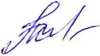 Приложение № 4 к постановлению Администрации Багаевского сельского поселения от 10.09.2018	№299ПЕРЕЧЕНЬПостановлений Администрации Багаевского сельского поселения,
признанных утратившими силуПостановление Администрации Багаевского сельского поселения от 29.11.2013№870 ««Об утверждении Плана мероприятий по оздоровлению государственных финансов, включая мероприятия, направленные на рост доходов, оптимизацию расходов, а также сокращение государственного долга в Багаевском сельском поселении до 2017 года». Постановление Администрации Багаевского района от 21.05.2015	№464 «О внесении изменений впостановление Администрации Багаевского района от 29.11.2013 №1525».Постановление Администрации Багаевского сельского поселения от 21.11.2017 №500 «О внесении изменений в постановление Администрации Багаевского сельского поселения от 29.11.2013 №870 «Об утверждении Плана мероприятий по оздоровлению государственных финансов, включая мероприятия, направленные на рост доходов, оптимизацию расходов, а также сокращение государственного долга в Багаевском сельском поселении до 2017 года».№п/пНаименованиемероприятияОтветственныйисполнительСрок(периодичноеть)исполненияФинансовая оценка (бюджетный эффект), тыс. рублей*Финансовая оценка (бюджетный эффект), тыс. рублей*Финансовая оценка (бюджетный эффект), тыс. рублей*№п/пНаименованиемероприятияОтветственныйисполнительСрок(периодичноеть)исполнения2018 год2019 год2020 год1234567I. Направления по росту доходов бюджета Багаевского сельского поселения Багаевского районаI. Направления по росту доходов бюджета Багаевского сельского поселения Багаевского районаI. Направления по росту доходов бюджета Багаевского сельского поселения Багаевского районаI. Направления по росту доходов бюджета Багаевского сельского поселения Багаевского районаI. Направления по росту доходов бюджета Багаевского сельского поселения Багаевского районаI. Направления по росту доходов бюджета Багаевского сельского поселения Багаевского района1Повышение эффективности использования имущества (в том числе земельных участков), находящегося в муниципальной собственности Багаевского сельского поселенияСектор сельского хозяйства, имущественных, земельных отношений и торговли Сектор экономики и финансовежегодно26,030,030,02.Повышение собираемости налогов и сокращение задолженностиПовышение собираемости налогов и сокращение задолженностиПовышение собираемости налогов и сокращение задолженностиПовышение собираемости налогов и сокращение задолженностиПовышение собираемости налогов и сокращение задолженностиПовышение собираемости налогов и сокращение задолженности2.1.Повышение собираемости налоговых и неналоговых доходов бюджета Багаевского сельского поселения Багаевского районаСектор сельского хозяйства, имущественных, земельных отношений и торговли Сектор экономики и финансовежегодно22,523,423,42.2.Снижение задолженности по налоговым иненалоговым доходам-налог на имущество физических лиц-земельный налогСектор сельского хозяйства, имущественных, земельных отношений и торговли Сектор экономики и финансовежегодно580.01300.0560.01200.0560.01200.0№п/п  Наименованиемероприятия*Ответственныйисполнитель*Срок исполненияСрок исполненияФинансовая оценка (бюджетный эффект), (тыс. рублей)*Полученный финансовый (бюджетный) эффект, (тыс.рублей)Полученный результат* *Примечание***№п/п  Наименованиемероприятия*Ответственныйисполнитель*план*фактФинансовая оценка (бюджетный эффект), (тыс. рублей)*Полученный финансовый (бюджетный) эффект, (тыс.рублей)Полученный результат* *Примечание***123456789№п/п*Наименование мероприятия*Ответственныйисполнитель*Срокисполнения*Финансовая оценка (бюджетный эффект), тыс. рублейФинансовая оценка (бюджетный эффект), тыс. рублейФинансовая оценка (бюджетный эффект), тыс. рублейФинансовая оценка (бюджетный эффект), тыс. рублей№п/п*Наименование мероприятия*Ответственныйисполнитель*Срокисполнения*2019год2019год2020год2020год№п/п*Наименование мероприятия*Ответственныйисполнитель*Срокисполнения*план*учтено в бюджете Багаевского сельского поселения Багаевского района на 2019 год и на плановый период 2020 и 2021 годовплан*учтено в бюджете Багаевского сельского поселения Багаевского района на 2019 год и на плановый период 2020 и 2021 годов12345678